ハローワーク福井では、定期的にミニ就職面接会（求人説明会）を開催しております。現在出ている求人内容について各事業所の人事担当者と個別に面談できるほか、事業所の特長など直接質問できる絶好の機会です。多数のご参加をお待ちしております！★事前申し込みがない場合は開催が中止されることがあります。また、参加者が少ない場合は早く終了することもあります。★予約状況により、複数名で同時に入っていただく場合があります。予めご了承ください。★求人情報閲覧機にて求人番号を入力いただくと詳細が確認できます事業所事業所募集職種【※18010-求人番号】募集職種【※18010-求人番号】募集職種【※18010-求人番号】募集職種【※18010-求人番号】株式会社松浦機械製作所株式会社松浦機械製作所ソフトウェア販売事務　　　<フルタイム>　 【10527041】ソフトウェア販売事務　　　<フルタイム>　 【10527041】ソフトウェア販売事務　　　<フルタイム>　 【10527041】機械組立       　　　  <フルタイム>　  【9503741】株式会社松浦機械製作所株式会社松浦機械製作所機械検査業務　　　　　　　<フルタイム>　  【9498441】機械検査業務　　　　　　　<フルタイム>　  【9498441】機械検査業務　　　　　　　<フルタイム>　  【9498441】板金塗装         　　　<フルタイム> 　 【9497541】株式会社ダスキン福井株式会社ダスキン福井衛生環境改善スタッフ　　　<フルタイム> 　【10942641】衛生環境改善スタッフ　　　<フルタイム> 　【10942641】衛生環境改善スタッフ　　　<フルタイム> 　【10942641】ダスキン商品の営業　　　<フルタイム> 　【10925741】株式会社ダスキン福井株式会社ダスキン福井リフォーム業のルート営業・管理スタッフ<フルタイム>   【10584041】リフォーム業のルート営業・管理スタッフ<フルタイム>   【10584041】リフォーム業のルート営業・管理スタッフ<フルタイム>   【10584041】福祉用具専門相談員募集（総合職）<フルタイム>    【8099441】株式会社ダスキン福井株式会社ダスキン福井おそうじサービス      　　　　<パート>    【8119841】おそうじサービス      　　　　<パート>    【8119841】おそうじサービス      　　　　<パート>    【8119841】家事お手伝いサービス        <パート>    【8120441】株式会社ダスキン福井株式会社ダスキン福井商品仕分け、配送、伝票整理スタッフ　<パート>    【8102241】商品仕分け、配送、伝票整理スタッフ　<パート>    【8102241】商品仕分け、配送、伝票整理スタッフ　<パート>    【8102241】ダスキン商品の無料サンプル配布スタッフ<パート>   【8101841】株式会社アイビックス設備管理防犯設備技術スタッフ（経験者）　 <フルタイム>　【10365941】防犯設備技術スタッフ（経験者）　 <フルタイム>　【10365941】防犯設備技術スタッフ（経験者）　 <フルタイム>　【10365941】防犯設備技術スタッフ（経験者）　 <フルタイム>　【10365941】株式会社アイビックス設備管理ビルメンテナンス <フルタイム>設備管理　福井県警察本部　夜勤あり　　　　　【8823641】　福井県庁舎　【8825141】設備管理　福井県警察本部　夜勤あり　　　　　【8823641】　福井県庁舎　【8825141】設備管理　福井県警察本部　夜勤あり　　　　　【8823641】　福井県庁舎　【8825141】株式会社アイビックス設備管理ビルメンテナンス <フルタイム>ボイラー管理運転業務　　　日東シンコー  　　【8831641】ボイラー管理運転業務　　　日東シンコー  　　【8831641】ボイラー管理運転業務　　　日東シンコー  　　【8831641】株式会社アイビックス設備管理ビルメンテナンス <フルタイム>電気主任技術者　　　　　　フェアモール福井　【12092741】電気主任技術者　　　　　　フェアモール福井　【12092741】電気主任技術者　　　　　　フェアモール福井　【12092741】株式会社アイビックス警　備警備スタッフ <フルタイム>西武福井店　【10605941】　福井県庁舎【12748841】 フェアモール福井【12747341】西武福井店　【10605941】　福井県庁舎【12748841】 フェアモール福井【12747341】西武福井店　【10605941】　福井県庁舎【12748841】 フェアモール福井【12747341】株式会社アイビックス警　備警備スタッフ <フルタイム>福井県立大学　【9516341】 　嘱託社員　【9517841】福井県立大学　【9516341】 　嘱託社員　【9517841】福井県立大学　【9516341】 　嘱託社員　【9517841】株式会社アイビックス警　備セキュリティスタッフ（機械警備員・経験者）　<フルタイム> 【10366141】　（未経験者） <フルタイム>　【12526641】セキュリティスタッフ（機械警備員・経験者）　<フルタイム> 【10366141】　（未経験者） <フルタイム>　【12526641】セキュリティスタッフ（機械警備員・経験者）　<フルタイム> 【10366141】　（未経験者） <フルタイム>　【12526641】セキュリティスタッフ（機械警備員・経験者）　<フルタイム> 【10366141】　（未経験者） <フルタイム>　【12526641】株式会社アイビックス警　備貴重品運搬警備スタッフ　　　　　　　　　　　<フルタイム> 【9983041】貴重品運搬警備スタッフ　　　　　　　　　　　<フルタイム> 【9983041】貴重品運搬警備スタッフ　　　　　　　　　　　<フルタイム> 【9983041】貴重品運搬警備スタッフ　　　　　　　　　　　<フルタイム> 【9983041】株式会社アイビックス清 掃清掃スタッフ責任者候補    <フルタイム>   福井赤十字病院 【12751641】  福井市役所 【12756841】清掃スタッフ責任者候補    <フルタイム>   福井赤十字病院 【12751641】  福井市役所 【12756841】清掃スタッフ責任者候補    <フルタイム>   福井赤十字病院 【12751641】  福井市役所 【12756841】清掃スタッフ責任者候補    <フルタイム>   福井赤十字病院 【12751641】  福井市役所 【12756841】株式会社アイビックス清 掃清掃員          <フルタイム>　  フェアモール福井 エルパ店【12754041】  <パート> アピタ福井大和田店【12755341】清掃員          <フルタイム>　  フェアモール福井 エルパ店【12754041】  <パート> アピタ福井大和田店【12755341】清掃員          <フルタイム>　  フェアモール福井 エルパ店【12754041】  <パート> アピタ福井大和田店【12755341】清掃員          <フルタイム>　  フェアモール福井 エルパ店【12754041】  <パート> アピタ福井大和田店【12755341】株式会社アイビックス事務・受付総務部スタッフ  <フルタイム>         【11525141】総務部スタッフ  <フルタイム>         【11525141】経理・労務管理スタッフ          <フルタイム>  【10659241】経理・労務管理スタッフ          <フルタイム>  【10659241】株式会社アイビックス事務・受付総合案内                   福井県立一乗谷朝倉氏遺跡博物館              　<フルタイム>     【8802841】総合案内                   福井県立一乗谷朝倉氏遺跡博物館              　<フルタイム>     【8802841】総合案内                   福井県立一乗谷朝倉氏遺跡博物館              　<フルタイム>     【8802841】総合案内                   福井県立一乗谷朝倉氏遺跡博物館              　<フルタイム>     【8802841】株式会社アイビックス事務・受付総合案内・受付スタッフ 　        ラブリーパートナーエルパ             　     <パート>    【12745141】総合案内・受付スタッフ 　        ラブリーパートナーエルパ             　     <パート>    【12745141】総合案内・受付スタッフ 　        ラブリーパートナーエルパ             　     <パート>    【12745141】総合案内・受付スタッフ 　        ラブリーパートナーエルパ             　     <パート>    【12745141】株式会社アイビックス事務・受付役員運転手および総務補助スタッフ              　60歳以下                <フルタイム>   【12521841】　　　　　　　　　　　　　　　　　              61歳以上                 〈嘱託社員〉  【12533741】役員運転手および総務補助スタッフ              　60歳以下                <フルタイム>   【12521841】　　　　　　　　　　　　　　　　　              61歳以上                 〈嘱託社員〉  【12533741】役員運転手および総務補助スタッフ              　60歳以下                <フルタイム>   【12521841】　　　　　　　　　　　　　　　　　              61歳以上                 〈嘱託社員〉  【12533741】役員運転手および総務補助スタッフ              　60歳以下                <フルタイム>   【12521841】　　　　　　　　　　　　　　　　　              61歳以上                 〈嘱託社員〉  【12533741】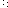 